Publicado en Madrid el 21/06/2018 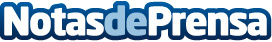 José Luis Alonso, nuevo director de Reparatucoche.comMKD Group anuncia la incorporación a Reparatucoche.com de José Luis Alonso como nuevo director de la compañía, Gabriel Cuesta como Director de IT de MKD Group y Fran Castañeda como Responsable del Departamento de ComprasDatos de contacto:Nuria RabadánNota de prensa publicada en: https://www.notasdeprensa.es/jose-luis-alonso-nuevo-director-de Categorias: Nacional Automovilismo E-Commerce Nombramientos Recursos humanos Industria Automotriz http://www.notasdeprensa.es